Rohit B. AdlingMr. Rohit Bhairvanath AdlingDirector of Physical Education Physical Education and Sports Department Dadapatil Rajale Arts and Science College, Adinathnagar, Tal. Pathardi, Dist. Ahmednagar. Pin-414505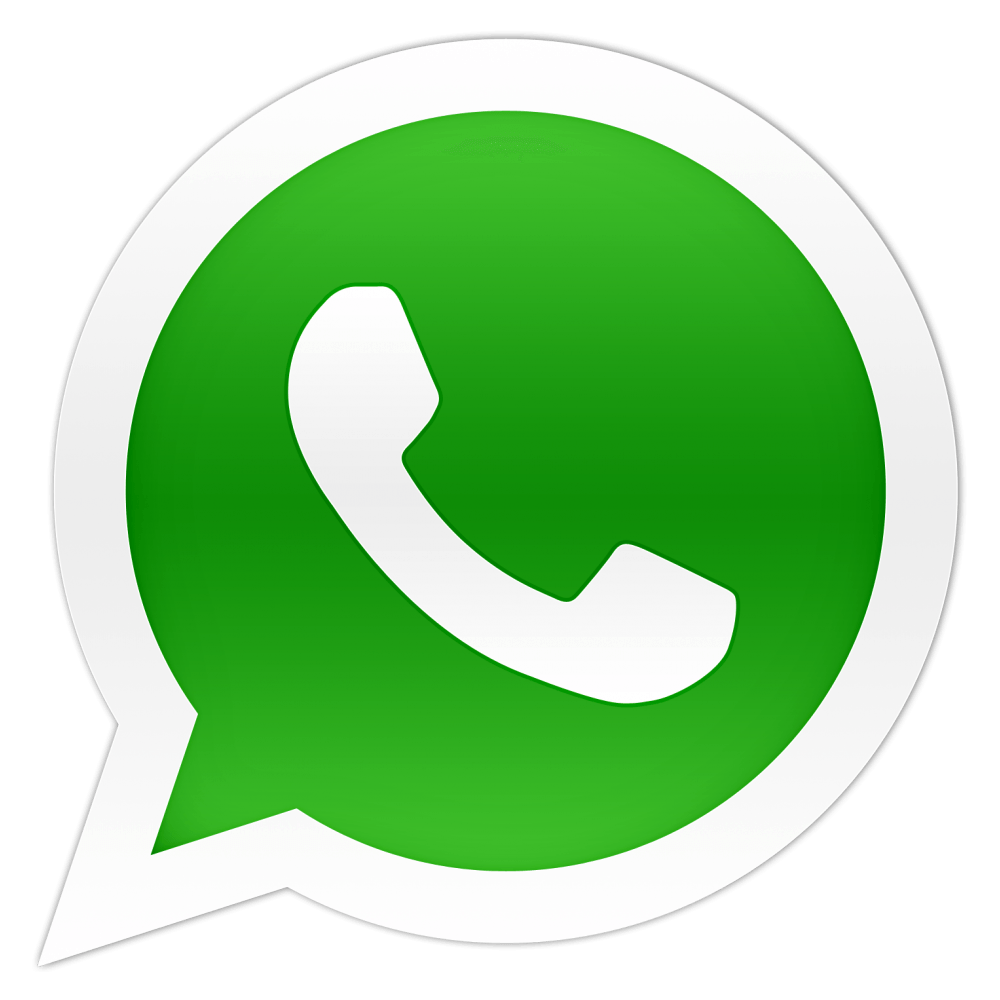      8888815699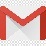      radling7@gmail.comEducational QualificationsB.A, B.Ed. (Physical Education), M.Ed. (Physical Education), M.Phil. (Physical Education), SETTeaching Experience09 YearsWorks on E-learningDesigned online Course on Udemy: Fitness Term and MethodsDesigned online assignment system for UG students by using Google formsDesigned Facebook Page of College Sports Department : https://www.facebook.com/DPRCSPORT/?ref=bookmarks   Designed YouTube Channel for College and Personal: (College)https://www.youtube.com/channel/UCwy19FlNHVhggFnmVYMCbvA(Personal)https://www.youtube.com/channel/UCefa9EW3bNEgIbgsNd5DLBg Successfully Completed 13 Online CoursesConducted online Teaching Training courses for teacher  Summary of PublicationsParticularsLevel of PublicationLevel of PublicationLevel of PublicationTotalStateNationalInternationalResearch Paper Published00042529Books Published00010102Chapters Published in Books00010405Edited Books Published00020002Resource PersonState Level Seminars: 03Guest Lectures : 02FDP : 03Course and WorkshopYOGA PRAVESHE-content DevelopmentAwards/Rewards“Best Teacher Award” Dist. Level from Maharashtriya Mandal’s Pune Vyayamshala in 2010.“Best Young Facuty” International Level from DK International Research Foundation in 2018.“Outstanding Poster Presentation Award” International Conference on “Sports Psychology and Yogic Science” held at Nagpur in 2018.“Vidnyanmitra” (For book) State Level from Snehawardhan Prakashan, Pune.2018.“Research Excellence Award” International Level from Institute of Scholars.2019.Member/EditorIgnited Minds Professional & Acadmic Research Consortium International Journal Member 2017.International Journal of Yoga, Physiotherapy and Physical Education, Associate Editor 2017.DK International Research Foundation Member 2018.DKIRF Journal Editorial Board 2018.AchievementsMember of University of Pune’s shooting team for All India Inter University shooting held at Kurukshetra University, Yamunanagar (Haryana) 2007-2008.Member of University of Pune’s shooting team for All India Inter University shooting held at Garhwal University, Dehradun. 2008-2009.Member of Inter Zonal rifle shooting team.2006 – 2007.Contribution towards University Sports ActivitiesTeam manager of Savitribai Phule Pune University, Pune Cycling Team (W/M) road race for All India Inter University held at Guru Nanak Dev University, Amrutsar  2014-2015.Team manager of Savitribai Phule Pune University, Pune Cycling team (W/M) track race for All India Inter University held at Guru Nanak Dev  University, Amrutsar  2014-2015.Member of Selection Committee of Savitribai Phule Pune University, Pune Cycling team (W/M) 2016-17.Member of Selection Committee of Savitribai Phule Pune University, Pune Cycling team (W/M) 2017-18.